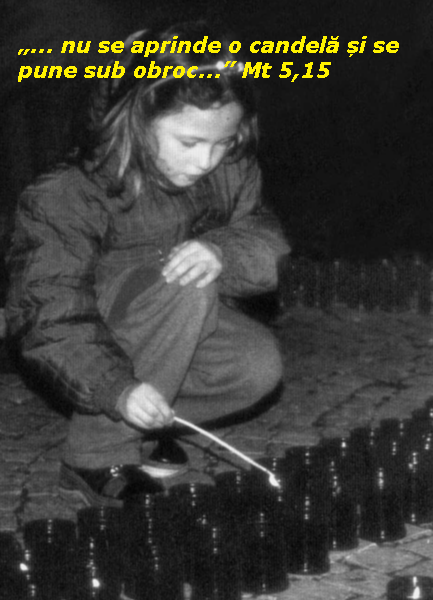 	Nr. 7/2022 din 13.02.2022Din cuprins: Abundența înșelătoare și fericitul neajunsPag. 2GESTURI, CUVINTE ȘI SIMBOLURI ÎN SFÂNTA LITURGHIE (41)Pag.  3AMSTERODAM – orașul Euharistiei și a Maicii tuturor popoarelorPag.  5Șapte cuie în sicriul sufletului (6)NecumpătareaPag.  6Rolul nostru în timpul sfintei liturghii – Ce este sf. liturghiePag. 7Mesaj către părințiPag.  9Abundența înșelătoare și fericitul neajunsDuminica 6 de peste an ciclul CFericiți sunteți, voi cei care acum flămânziți În cele trei lecturi ale acestei duminici, te întâlnești cu trei învățători, care te lasă să cunoști, cât de malițioasă și rea este influența falșilor prooroci . Roagă-l pe Duhul Sfânt, să te elibereze de prejudecăți și  înclinările, care ar putea să  te împiedice, în adevărata cunoaștere, în acceptarea adevărului, pe ți-o prezintă Domnul tău. Proorocul Ieremia îți pune în fața ochilor două imagini contradictorii: un pom steril în pustietatea salină, și față-n față cu el un copac cu coroană bogată verde, care crește în apropierea apei, apărat de intemperii și plin de roade. Aceste tablouri, în realitate vorbesc și despre inima omului. Dacă se menține fidel lângă Dumnezeu, și rămâne să locuiască lângă Apa vieții și se poate baza, că nu-l va atinge nici un incendiu. Cum de nimeni nu poate să dea prioritate pustiului sărat în fața câmpiei roditoare? Este consecința faptului, că i-a dăruit auzului proorocirea falsă. Prima asemenea proorocire a răsunat chiar la începutul istoriei omenirii.  Odată cu el a venit Șarpele. Toate celelalte, câte au fost până acum sunt doar amabilități și continuări: „Nu credeți în Dumnezeu și comportați-vă după propria voastră voință. Mâncați din pom, și veți fi ca Dumnezeu.” Este dorința după egalitatea cu Dumnezeu, care seduce omul, ca să caute fructele interzise și prin aceasta să se sature. Cine vrea să fie ca și Dumnezeu, nu-l suportă pe adevăratul Dumnezeu. Pentru că Dumnezeu nu vrea, inima lui se detașează. Nu mai vrea să fie imaginea Creatorului său, ci vrea să-și creeze pe dumnezeul lui conform cu imaginea sa. Ca să se obișnuiască ceea ce, în realitate este absurd, se lipsește de adevăratul Dumnezeu treptat, pas cu pas. Întâi începe să-și spună, că Dumnezeu este undeva foarte departe. Apoi, la aceasta mai adaugă, că în această depărtare, unde este, nu mai prezintă interes nici pentru om. În final, se va gândi, că omul este de fapt lăsat pentru sine însuși, ca să învețe să se comporte cu sine însuși ca dumnezeu. Pentru că se îndepărtează astfel de izvoarele lui Dumnezeu, nu-i rămâne nimic altceva decât să se gândească, că el singur a găsit izvoare mai bune și mai eficiente. Cine altceva ar putea să-l sprijine  mai mult decât falșii prooroci. De aceea îi salută, ori de câte ori aceștia apar, și proorocii își felicită adepții, pentru că își pot confirma reciproc, în amăgirea lor, că sunt sătui, că ei sunt suficient de bogați, pentru a se lăuda reciproc.Numai că Dumnezeu nu este departe. Dumnezeu este aici. Faptul, că nu-l vezi, se datorează nobleții sale infinite, care nu încape în sentimentele tale limitate. La fel se întâmplă și cu imensele sale daruri. Dar ca să-i convingă și pe aceia, care își spun mereu, că Dumnezeu este atât de departe, încât nu pot avea nevoie de el, a devenit unul dintre oameni, a venit personal la noi, ca să ne dăruiască personal cuvântul adevărului, să ne sature cu propriul său Trup și să ne umple de bucurie, cu învierea sa din morți. Problema constă în faptul, că oricât de mult a venit la ai săi, datorită falșilor prooroci ai săi nu l-au primit . De frică, că ar trebui să renunțe la propria amăgire, mai curând neagă dumnezeirea lui Dumnezeu, care s-a întrupat, pentru a fi palpabil de aproape. Îi deranjează miracolul învierii sale, îi deranjează miracolul transsubstanțierii sale. Le este mai drag, că rămân cei mai amărâți dintre oameni. Nu te lăsa amăgit prin faptul, dacă aceia, care nu se bazează pe muritori și toată încrederea lor o pun în singurul sprijin, și acela este Domnul, încearcă să apără lângă oameni și în lume atât de sătui ca și săracii și visătorii. Sărăcia lor aparentă își are originea în faptul, că ei înșiși nu au nimic, dar totul, ce sunt și ce au, este de la Dumnezeu. Foamea lor este foamea sufletului, pe care nu o poate potoli nimic, dacă nu-și are originea în Dumnezeu. Tristețea lor, este consecința regretului, că sunt atât de mulți, cei care mereu rămân ca ienupărul, în deșertul sării.  Acesta este adevăratul motiv al acelei deosebiri, despre care vorbește Domnul, este motivul, de ce aceia, care sunt ai lui, oamenii îi urăsc atât de mult și-i elimină din mijlocul lor, îi ponegresc și numele lor îl defăimează. Dacă nu faci parte dintre ei, nu trebuie să te miri, că nu te înțeleg și nici nu vor să te înțeleagă. Când te-au primit, ar putea să ți se năruiască totul, cu ce te-au înconjurat. Pentru că nu vrei să te saturi cu hrana lor, ești pentru ei ceva ca o avertizare neplăcută, că ar avea nevoie de altă hrană. Ești pentru ei reproșul chiar și pentru faptul, că exiști. Nu suportă faptul, ceea ce confirmă, că saturația lor, bogăția și râsul sunt doar idoli goi de conținut. Fericit ești, că nu umbli după sfatul celor răi, nu zăbovește pe calea păcătoșilor și nu se așează în adunarea celor care batjocoresc. Fericit ești, dacă ești înfometat și însetat după adevăratul și viul Dumnezeu și al adevărurilor denaturate al cuvântului său ca și căprioara după apa limpede. Fericit ești, dacă pentru fidelitatea ta față de Isus Cristos și Biserica, sa te vei face neplăcut acelora, care se aplaudă reciproc. Ce ar putea să-ți lipsească, dacă Domnul tău ți-a se dăruiește pe sine ca hrană, dacă te-a sădit  un pom pe malul apei, care aduce rod la timpul potrivit.. Nu te teme, ai în cer răsplată bogată. Sursa: Světlo, nr. 6/2007, pag. 3GESTURI, CUVINTE ȘI SIMBOLURI ÎN SFÂNTA LITURGHIE ThDr. Jozef Haľko, PhD  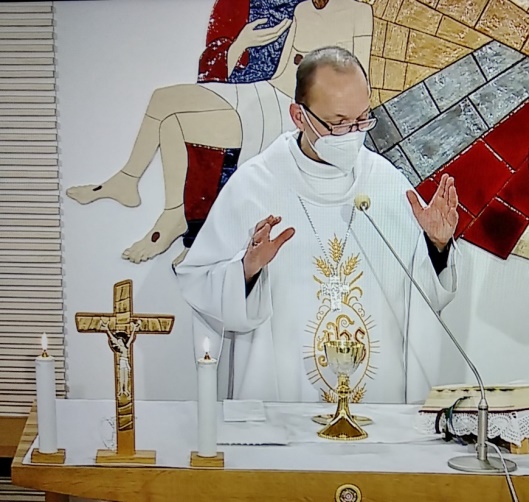 41. Invocarea după transformarea euharistică Dragi frați și surori,în evanghelia citită a sfântului Marcu a fost vorba despre o vindecare a urechilor și despre vindecarea limbii. Acela, care inițial a fost surdomut a vorbit corect. Nu numai, că vorbea, dar vorbea corect. Este ceva, ce ne poate inspira în fiecare zi în clipele, când trebuie să reacționăm într-un mod adecvat, la ceea ce am auzit și ceea ce am perceput. În sfânta liturghie, pe care o analizăm mai profund în aceste săptămâni, ca să o putem trăi mai profund sunt momente, când preotul îndeamnă credincioșii, ca într-un fel să reacționeze, ca și ei să arate, că au urechile și inima deschisă. Ca să vorbească corect, adică adevărul, plini de credință, plini de dragoste și speranță în relația cu Dumnezeu. Apogeul sfintei liturghii este fără echivoc faptul, când cei care cred cu inima, cu întreaga lor ființă percep, că sfânta liturghie își atinge apogeul în transformarea euharistică. Preotul, după ce spune: „Acesta este trupul meu” îngenunchează, apoi „acesta este sângele meu”  îngenunchează. După cea de-a doua îngenunchere, când preotul stă în picioare, spune credincioșilor: „misterul credinței”. Astăzi vom vorbi despre aceste cuvinte și despre răspunsul, pe care îl dau credincioșii la acest apel al preotului, care  poate avea trei aspecte (în Slovacia): „Iată misterul credinței”, „să mărturisim misterul credinței” sau „marele mister al credinței.” (În Cehia ca și în România preotul spune doar ultimele cuvinte ) „Misterul credinței.” Miezul alegerii, după transformarea euharistică este legată în cuvintele „Misterul credinței” Este diferență între misterul, despre care nu trebuie să știm și misterul, despre care dimpotrivă, nu numai că trebuie să știm, dar trebuie să și medităm, să-l pătrundem, să-l invocăm și să-l mărturisim. Din întregul context al sfintei liturghii, această chemare înseamnă și: „Iată miezul credinței!” Moartea lui Isus și învierea din morți – evenimentul victorios al marii nopți. Iată misterul credinței, iată, miezul credinței. Cel mai esențial în credința noastră este ceea ce credem. Este de fapt și o dependență logică. Credem în acest mister, care este mister. El ne depășește și îl cunoaștem și prin lumea materială, prin semnele pâinii și ale vinului. Finalmente unele interpretări vorbesc, că această atragere a atenției asupra misterului credinței în sfânta liturghie, a fost introdusă deja în primele secole ale creștinismului, sub presiunea părerilor rătăcitoare, că materia, lumea materială, trupul este în esență rău și nu pot fi îmbinate.Și aici este situația, când credincioșii văd pâinea, văd vinul și aud „iată misterul credinței”. Isus vine la noi, prin pâinea și vinul transformate. Preotul are posibilitatea să exprime acest îndemn în trei variante. Acestora le corespund trei posibilități, cu care răspund credincioșii. Această deosebire „iată misterul”, „să mărturisim misterul” și „marele mister” au și o importanță practică, căci după îndemn credincioșii știu ce să răspundă. Numitorul comun al răspunsurilor este, că, cu toate că în  majoritatea sfintelor liturghii îl apelăm pe Dumnezeu Tatăl, de această dată răspunsurile sunt adresate direct lui Isus, care tocmai a devenit prezent pe altar. De exemplu „moartea ta o vestim”., sau „apără-ne cu crucea ta… Mântuitorule lumii” – îl apelăm direct pe Domnul Isus, pe Cristos euharistic  de pe altar. Deplinul răspuns al credincioșilor la prima invocare, iată misterul credinței sună: „Moartea ta o vestim Domne, învierea ta o mărturisim, până când vei veni, Doamne Isus Cristoase.”Acest răspuns este preluat din prima scrisoare a sfântului apostol Pavel către Corintieni, care la descrierea ultimei cine îndeamnă: „Ori de câte ori mâncați această pâine și beți din acest potir, vestiți moartea Domnului până când (el) va veni” (1 Cor 11,26).În spiritual, acestor cuvinte credincioșii declară pregătire pentru acțiunea de a anunța și a mărturisi moartea și învierea de acum și pentru totdeauna, așteptând venirea Domnului Isus în slavă. Cu aceasta rezonează și îndemnul lui Isus „faceți aceasta în amintirea mea.”  Faceți aceasta, până voi veni în slavă, faceți aceasta ca un moment prezent al jertfei mele. Cu aceeași propoziție, din scrisoarea către Corintieni este inspirată și a doua posibilitate. În timpul acesteia, credincioșii răspund: „Ori de câte ori mâncăm această și ori de câte ori bem acest potir, vestim moartea ta și așteptăm venirea Ta, Doamne Isus Cristoase.” Acest răspuns subliniază primirea pâinii și a vinului, ca participare la suferința și victoria lui Isus, chiar dacă în acest răspuns nu se vorbește despre învierea din morți, aceasta este codată în cuvintele speranței „așteptăm venirea ta.”Reacția la al treilea îndemn, spre deosebire de răspunsurile anterioare, este formulată în forma unei rugăminți pentru apărare cu apelarea Mântuitorule: „Apără-ne cu crucea ta, eliberează-ne cu învierea ta, Isuse Cristose, Mântuitorul lumii.”(Trei răspunsuri sunt menționate din citările misalul în limba cehă.).Este vorba aici, de recunoașterea lui Isus ca apărătorul universal al omenirii – Mântuitorul lumii, care însă se duce spre mărturisirea personală a comunității în sfânta liturghie, mărturisirea, că și pe noi ne-a răscumpărat, și de aceea îl rugăm să ne salveze. Isus este Mântuitorul lumii și noi, indivizii, și ca și societate îl apelăm, căci ne-a răscumpărat, pentru a ne apăra. În aceste răspuns au ajuns și câteva motive evanghelice. Titlul „Mântuitorul lumii” îl găsim în evanghelia lui Ioan, după convertirea samaritancei, a cărei conaționali l-au recunoscut pe Isus, că este realmente, Mântuitorul lumii. Cuvintele „apără-ne” sunt inspirate de cuvintele apostolilor, care pe marea agitată în barcă, în care Isus dormea, au strigat „salvează-ne Doamne căci pierim” (conf. Mt 8,25).La final, în scrisoarea către Efeseni, din nou apostolul Pavel subliniază cuvintele: „În el avem răscumpărarea, prin sângele său, iertarea păcatelor, pentru imensa lui milostivire (Ef 1,7)Oricare dintre aceste răspunsuri este deci, profund inspirată din Biblie. În același timp, tocmai prin această, îl apelăm pe Isus prezent pe altar, este un dar imens al posibilității să rostim această cu o inimă sinceră. Nu pentru că este un obicei, că așa trebuie, că astfel se face, pentru că așa este scris. Toate acestea ne ajută, ca personal să trăim toate acestea, ca toate acestea să i le spunem lui Isus, să le mărturisim, pentru a mărturisi misterul credinței, prin care trăim și din care trăim, că Isus este Mântuitorul nostru, Răscumpărătorul nostru prezent, activ și noi suntem pregătiți să-l recunoaște, să-l mărturisim, să-l vestim și să ne alimentăm din el. Tot așa, în timpul acestei sfinte liturghii avem această minunată ocazie în câteva cuvinte, pe lângă alte cuvinte, să-i exprimăm lui Isus „te iubim, trăim prezența ta, și vrem să o trăim și în viața cotidiană.” Acum după liturghia cuvântului și liturghia jertfei va urma liturghia vieții cotidiene, a vieții de zi cu zi. Să fie lăudat, Isus Cristos!Să fie lăudat Isus Cristos!Din sursă 12.02.2021https://www.tvlux.sk/archiv/play/zvolanie-po-eucharistickom-premeneni Cu acordul și binecuvântarea predictorului Mons. Josef Hazľko AMSTERODAM – orașul Euharistiei și a Maicii tuturor popoarelor Caracterul supranatural al aparițiilor Fecioarei Maria de la Amsterdam au fost confirmate de episcopul locului Mons. J.M. Punt, la data de 31.05/2002. Matice Cyrilometodějská a publicat despre acestea o carte cuprinzătoare „Mesajul Doamnei tuturor popoarelor” (208 pagini în format A5). În mesajul din 20/03.1953 Fecioara Maria își argumentează alegerea Amsterodamului ca loc al apariției sale: „Amsterodam mi l-am ales ca loc al Doamnei tuturor popoarelor. Este locul Sfântului Sacrament al Altarului.”25 martie 1345, în acest oraș, atunci încă un mic oraș portuar, s-a petrecut un mare miracol euharistic. După 600 de ani, exact în aceeași zi 25 martie, la sărbătoarea Bunei Vestiri a Fecioarei Maria îi apare Idei Peerdemoan. La fel ca și la pregătirea cărții editurii noastre, a celei de-a două cărți despre aceste apariții – „Trăiri Euharistice. Aici aflăm de exemplu, că la 31 mai 1975, după sfânta împărtășanie Ida Peerseman a avut o vedenie. A auzit vocea: „Veniți, urmați-mă și priviți-mă!” A avut senzația că acel îndemn nu o privea doar pe ea. A venit în marea vale, la mijloc o stâncă mare. Dintr-o dată a început o ploaie urâtă și murdară, care a murdărit totul, așa că nu se putea vedea nimic, doar praf. În jurul muntelui erau doar cadavre în veșminte negre. În jurul lor, au fost cadavre îmbrăcate în veșminte curate. La piciorul stâncii a văzut globul pământesc și în jurul acestuia ruinele templului și al turnului. Deasupra acestora s-a declanșat un zgomot imens, cu tunete și fulgere. În cer s-a auzit o voce: „Priviți, ce ați făcut cu turma mea: moarte și distrugere! Aceasta este ultima mea atenționare! Întoarceți-vă la adevărata liturghie! Conduceți turma mea din nou la sacramente!” Deasupra tuturor a văzut cupola bazilicii sf. Petru. Dintr-o dată  în liniște a izbucnit o puternică furtună, care a luat cum ea tot praful de pe dealuri. Odată cu această furtună a dispărut a rămas doar stânca… Valea a fost iar foarte frumoasă. În mijlocul ei, de data această stătea o stâncă sclipitoare, ca de cristal. Din mijlocul stâncii curgea o apă curată ca și cristalul. Dintr-o dată, cădea din cer o ploaie de foc. Picăturile de foc pătrundeau în jurul stâncii în pământ. Deasupra acestora totul a fost cuprins de lumină. Dintr-o dată, din depărtare a venit o imensă turmă de oi cu miei, albi și negri, care s-au transformat în oameni de rase diferite. Și auzea o muzică cerească. Totul a fost plin de bucurie și exaltare. Apoi a văzut globul pământesc în totalitatea lui. Din cer a venit o voce puternică: „Priviți, Duhul Sfânt. Duhul adevărului și al vieții este aici, și Ea, pe care am trimis-o. Doamna, Mama voastră!”…Întâmplarea centrală, pe care Madona o pune în centru, este „miracolul zilnic” al sfintei liturghii, pentru că mulți nu mai cunosc puterea și importanța imensă a sfintei Euharistiii. „Vin mari evenimente. Lumea este în descompunere. Popoarele, aduceți-vă aminte de miracolul zilnic, pe care vi l-a dăruit Domnul Isus Cristos. Vi l-a dat, ca să-l trăiți zilnic din nou. Sunteți conștienți, de ceea ce întârziați, de ceea ce pierdeți?Popoarelor, v-am spus: Vin să vă readuc aminte popoarelor, vin să ofer consolare apostolilor mei, copiilor mei, tuturor popoarelor. Fecioara a venit. Este aici! Aduceți copiii voștri la Domnul Isus Cristos. Învățați-i să se roage așa, cum vă învață rugăciunea însuși Domnul tuturor popoarelor. Domnul vă roagă, părinți: Învățați această rugăciune pe copiii voștri. Aduceți din nou copiii voștri la Tatăl. Aduceți înapoi la Tatăl toate popoarele.”NecumpătareaEpiscopul F.J. SheenLipsa de cumpătare este abuzarea nevoii, care în sine bună și pe care Dumnezeu a unit-o cu mijlocul necesar pentru auto-conservare, cu mâncarea și băutura. Este o plăcere necontrolată cu mâncarea și băutură, timp în care omul mănâncă mai mult decât trebuie, fie că mănâncă într-un timp neconform și supradozat. Lipsa de cumpătare își schimbă fața în tot felul de sintagme, cum ar fi să trăiesc bine sau să am o bucătărie modernă. Generație suprasaturată, care are două interpretări ca regulă, necumpătarea pentru orice evidență și rareori o consideră ca păcat. În plăcerea de mâncare și băutură supradimensionată, devine sclavul trupului, ceea ce îngreunează viața morală și spirituală a omului.  Medicii confirmă, că lipsa de cumpătare în băutură duce la slăbirea duhului și a personalității. Memoria, judecata și capabilitățile de concentrare se diminuează. Dispare autorespectul și sentimentul social.  Urmările pe câmpul moral se manifestă ca o înclinație spre disperare, slăbirea voinței și materializarea vieții. Sursa: Světlo, nr. 7/2004, pag. 134. CE ESTE ACEEA – SFÂNTA LITURGHIE DE DUMINICĂNe întâlnim duminică la sfânta liturghie. Ce înseamnă de fapt – sfânta liturghie de duminică?Participăm la ea în fiecare duminică – ceea ce este mereu în jurul nostru, aceste lucruri în mod obişnuit nu le vedem, nu le percepem. Şi liturghia noastră de duminică este în pericol de a deveni banală.Ce este liturghia? Este o piesă de teatru religioasă? Este o adunare pioasă pentru  amintirea Domnului Isus? Este o reprezentare magică, unde se intră în contact cu mormântul? Este o instruire religioasă? Încep prin următoarea declaraţie: liturghia de duminică, în cel din urmă sătuc, unde nu există nici organist – şi liturghia episcopală cu asistenţă în catedrală, în timpul căreia răsună Missa solemnis, - ambele au aceeaşi valoare! Această valoare este în întâlnirea cu Domnul cel viu. Nu teatru, nu joc. Ea, sfânta liturghie nu este de fapt o reprezentare teatrală, unde o componentă importantă este decorul, culisele şi distribuţia actorilor. Cu toate acestea, avem peste tot mai mult sau mai puţin, un cadru festiv şi ornat, pentru liturghia, cu toate că nu este teatru, este totuşi un joc – joc divin. La teatru avem actori şi spectatori – noi aici fiecare jucăm – fiecare rolul său. Nu suntem aici doar spectatori pasivi – sau cel puţin nu trebuie să fim. Liturghia este joc – cum să o înţelegem? Copiii lui Dumnezeu joacă aici, dansează şi cântă stând în Faţa lui Dumnezeu. La un joc de copii, unii încep, alţii pasează; unii strigă, alţii răspund – şi în final toţi sar şi cântă. Asemănător este şi în timpul jocului nostru liturgic:Exclamăm înaintea Domnului Kyrie – iar locuitorii cerului răspund Gloria. Proorocii Vechiului Testament proclamă voinţa lui Dumnezeu – noi răspundem cu cuvintele psalmului. Apostolul ne vorbeşte despre Fiul lui Dumnezeu – noi răspundem cu un cântec de bucurie. Domnul ne vesteşte Evanghelia sa – noi răspundem cu Crezul nostru – credem.  Noi venim la altar cu darurile noastre – Cristos vine la noi, în sfânta Împărtăşanie. Noi mulţumim lui Dumnezeu în rugăciunea de încheiere – Domnul ne binecuvântează. Şi în final împreună – noi şi Dumnezeu în noi, mergem să trăim liturghia zilei cotidiene, în munca lumească.Ar greşi mult, acela care în liturghie ar vedea doar un ansamblu de prescripţii rituale. Este un act de proporţii universale între cer şi pământ. „Înţelepciunea lui Dumnezeu se joacă pe suprafaţa pământului” – spune Cartea Proverbelor (8,30). Liturghia nu este un exerciţiu obligatoriu – este o festivitate.Când un bărbat tânăr termina serviciul militar, mai trebuia să mai meargă multă vreme la exerciţii militare obligatorii. Studentul are obligaţia prezentărilor. Asociaţiile şi partidele politice au şedinţe obligatorii. Liturghia de duminică este un exerciţiu obligatoriu – este o necesitate. Omul nu este obligat să mănânce, omul trebuie să mănânce, pentru a fi sănătos. Liturghia de duminică este o hrană necesară a sufletului nostru. Dar nu este un dejun luat în grabă, pe care îl înfulecăm în grabă undeva într-un colţ, pentru a nu pierde timp. Liturghia de duminică este un ospăţ – mai mult: este un ospăţ plin de fericire. Este o solemnitate. Solemnitatea este inversul cotidianului, banalităţii. Solemnitatea este eliberarea de agitaţie şi grabă. Este înălţarea sufletului din praful cotidianului, al banalităţii. Solemnitatea înseamnă a veni din singurătate în comunitate – să nu fii singur. Solemnitatea în viaţa noastră este o licărire a veşniciei. O adevărată solemnitate nu constă în posibilitatea mâncării şi a băuturii. Cu stomacul plin, se cântă greu; cine a băut prea mult, va dansa greu. Solemnitatea va fi solemnitate pe măsura pregătirii: cu cât mai mare pregătirea, cu atât mai mare este solemnitatea.Nimeni nu îşi poate sărbători singur ziua sa. Cine este singur poate să-şi amintească, să meargă, să bea, dar nu poate sărbători, slăvi. De solemnitate ţine şi cântul, muzica, dansul, comuniunea, toastul, discursul. Aşa sărbătorim aici, duminică. Avem muzică, avem cântece. Este şi dans: ce este altceva pasul acela solemn în timpul procesiunii de prinos la sfânta Împărtăşanie, toate acele poziţii şi gesturi ale preoţilor şi ale oamenilor. Toastul la solemnităţi – acesta s-a născut din gestul de jertfă, din timpul sfintei liturghii. Este acea ridicare a potirului spre cinstirea lui Dumnezeu aici, pentru cinstea musafirului casei. Nici în timpul liturghiei necântate nu rămânem fără cântecul inimii. Cântecele sunt strofele psalmului, a cântecului Gloria, al Prefaţei, Sfânt, Mielul lui Dumnezeu.Avem aici şi hrană şi băutură ,care depăşeşte orice nobleţe – mana Trupului Domnului şi nectarul Sângelui Domnului. Avem aici şi îmbrăcăminte pentru solemnitate, aşa cum se cuvine în timpul unei solemnităţi. O are preotul, o au ministranţii – şi noi toţi avem îmbrăcămintea pentru solemnităţi: îmbrăcămintea „de biserică.”Liturghia noastră de duminică nu este spectacol de teatru, ci este un joc sfânt. Nu este o şedinţă obligatorie, este o solemnitate plină de bucurie. Şi la sfârşit lucrul cel mai important:Liturghia noastră de duminică este amintire, este o masă de jertfă.Este amintirea jertfei lui Cristos şi conştientizarea ei. Aşa cum în Egipt, sângele mielului pe tocurile uşilor a apărat poporul lui Dumnezeu de moarte şi i-a deschis drumul din robie, tot astfel astăzi sângele Mielului lui Dumnezeu, pe crucea celui sacrificat, ne apără de moartea veşnică şi ne eliberează din sclavia păcatului şi a obiceiurilor.Solemnitatea noastră comemorativă este aparte: Acela, pentru a cărui comemorare ne adunăm aici, vine printre noi viu.Acela, care a murit pentru noi, pentru a ne elibera, ia cuvântul printre noi, ne vorbeşte, este gazda noastră şi ne găzduieşte.Ce este liturghia noastră de duminică? Am spus totul despre ea? Nu! Doar am creionat câte ceva, dar este suficient pentru a ne bucura. Şi restul ni-l vom spune duminică de duminică, cât vom trăi şi tot nu vom epuiza totul. Taina Euharistie, iubirea lui Dumnezeu le vom cunoaşte în plinătatea lor, numai cu vederea slăvită, numai în Împărăţia Sa. Acolo vom celebra acea liturghie,  liturghia noastră de duminică, fiind  doar reflexie a acesteia. Observaţie mai curând pentru preot.În Biserică, Euharistia este o problemă a inimii. Iar despre problemele inimii, este destul de greu să vorbeşti – acestea mai curând se trăiesc. Şi mai mult, este mysterium – cuvintele omeneşti nu se acoperă cu esenţa lucrurilor, sunt insuficiente.De aceea, nu este de mirare că de-a lungul secolelor, în Biserică se derulează discuţii, dacă liturghia este mai mult sacrificiu decât ospăţ. Teologia sacrificiului este foarte bine elaborată în enciclica Papei Pius al XII-lea „Mediator Dei” (1947). Se vorbeşte acolo despre două nivele de jertfă. Sfântul Francisc şi Tereza sunt adevăraţii martyres în sensul oblatio – autosacrificarea spirituală. Întreaga viaţă a lui Isus a fost o oblatio neîncetată, plină de iubire sacrificatoare faţă de Tatăl şi oameni. Propria imolatio, a fost singurul act de sacrificare de sine pe cruce.Actul de sacrificare a lui Isus s-a terminat pe cruce; dragostea lui sacrificatoare însă a durat în veci şi în ea se face prezent sacrificiul de sine pe cruce.Când Domnul spune: Acesta este trupul meu, sângele meu – în modul ebraic de exprimare aceasta înseamnă: Acesta sunt eu aici, între voi. În acest sens liturghia este prezenţa vie a lui Isus între noi, este făcută prezentă ca oblatio şi imolatio. Depinde de noi să răspundem la sacrificiul lui Isus da –ul nostru, ca în timpul ospăţului de sacrificiu să primim şi să lăsăm dragostea lui să poată influenţa viaţa noastră. Dacă liturghia nu ar fi sacrificiu, ci numai ospăţ, ar fi o adunare de aducere aminte – aşa cum sunt multe altele. În inimă însă liturghia este sacrificiul lui Isus. Ei îi răspunde inima noastră, care se deschide lui Isus în timpul ospăţului. Liturghia este şi sacrificiu şi ospăţ. Sună arhaic – însă şi la începutul acestei viziuni, cu care face legătura Domnul Isus, a fost sângele vetero-testamentar al mieilor sacrificaţi, care i-a apărat pe Izareliţi în timpul evadării din robie şi cina grăbită, la începutul drumului spre libertate. Pe altarul nostru, totul este ridicat la rang spiritual. Dar nu merge fără simboluri, care pe care le putem găsi şi înţelege. Nimic nu este în Duh, dacă înainte nu a fost în simţiri. Darurile materiale devin mielul de sacrificiu de pe cruce şi ni se întorc ca hrană spirituală, ca şi Trupul glorificat al Domnului. În enciclica Redemptor hominis, Papa Ioan Paul al II-lea spune: „Biserica trăieşte din Euharistie. Conţinutul şi sensul ei minunat este explicat mereu de Magisteriul Bisericii din cele mai vechi timpuri. Cu toate acestea putem spune, că această explicaţie rămâne întotdeauna în prag, pentru că plinătatea Euharistiei nu se poate explica în cuvinte.” Un preot oarecare se pregătea să scrie o predică pe tema: „Ce este sfânta liturghie”, şi sus a intitulat lucrarea cu un suspin: „Începe cu însemnul crucii de mărimea lui Dumnezeu în încălţări mici ale cuvintelor lui Dumnezeu.” Sursa: www.fatym.com Mesaj către părințiDin convorbirea cu sora Elvira Fiți părinți demni de încredere, modele și apărători ai copiilor voștri. Voi sunteți prima școală a vieții pentru copiii voștri. Nu uitați de sufletul casei: dialog, acceptarea reciprocă, dorința de a fi unul cu celălalt și o bună conviețuire… Dragostea trebuie împărtășită. Copiii trebuie să se simtă iubiți și acceptați. Aveți încredere unul în celălalt, fiți sinceri unii cu alții. Tații, luați copiii în serios. Să aveți respect față de ei și nu-i îndemnați la lucruri, care îi pot priva de putere, înainte de toate apărați-i în fața violenței și a imoralității. Fiți dispuși să învățați câte ceva de la copiii voștri. Tinerii își doresc să aibă părinți ordonați, drepți, cinstiți, smeriți, entuziaști și fideli .. Fiți convinși  de valorile, pe care le predați copiilor. Apoi nu trebuie să vă temeți, că, copiii voștri vor consuma droguri sau că le va lipsi respectul față de părinți. Explicați copiilor, ce este viața: cu toate părțile ei luminoase, dar și cu părțile ei întunecate. Dar apărați copiii să nu devină sclavii obiectelor. De aceea să fiți pregătiți să spuneți și uneori nu. Altfel nu vor rămâne liberi, vor deveni copii și adulți dezordonați, care nu sunt niciodată mulțumiți și nici odată nu au suficient…Luați viața în serios. Dumnezeu l-a trimis pe Fiul său, ca să ne apere, pe tine și pe mine. Viața este ceva bogat, valoros. Noi o limităm prea mult, o forțăm cu capul nostru în multe structuri: chemare, calificare, experiență, pregătire. Astfel ne închidem în probleme, pe care ni le facem singuri. Depinde de tine, de comportamentul tău, de conștiința ta, ca să fi liber de orice rău, de tot ce este fals, de strâmtorări. Vom fi liberi de frică. Ce poate să ni se întâmple – în afara de faptul, că ajungem în cer? Din Vision – 1/2004Sursa: Světlo, nr. 7/2004, pag.  5Traducerea: Iosif Fickl    Corectură: Maria Fickl 